     KVIETIMAS DALYVAUTI PARODOJE	KVIEČIAME   vaikučius, tėvelius, senelius, auklėtojas  dalyvauti  kūrybinių darbų parodoje        „KALĖDINĖ  PAGALVĖLĖ“Ilgais, tamsiais žiemos vakarais, susėdę visi kartu, patirkite Kalėdų laukimo džiaugsmą. Iš senų, nereikalingų audinių sukurkite pagalvėlę ir papuoškite Kalėdiniais akcentais. Pagalvėles atneškite į grupes auklėtojoms iki gruodžio 14 d.        Jūsų darbeliai bus eksponuojami darželio laiptinėse.          Linkime visiems linksmo ir kūrybingo darbo! 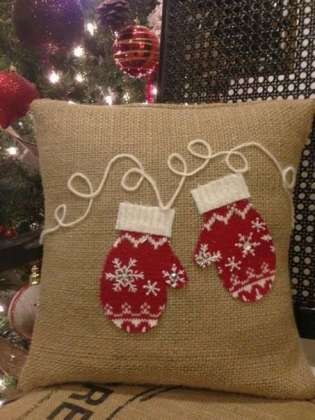 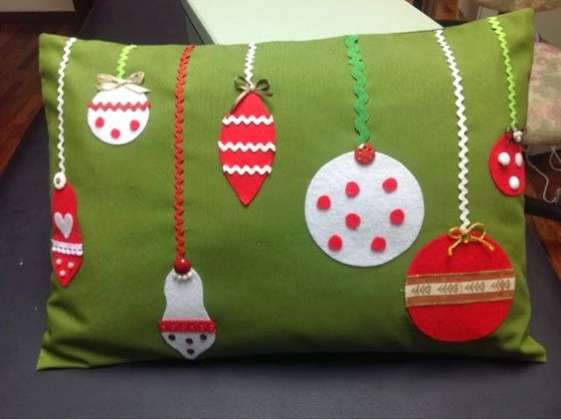 